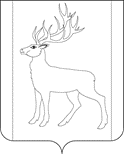 РОССИЙСКАЯ        ФЕДЕРАЦИЯИРКУТСКАЯ  ОБЛАСТЬКОНТРОЛЬНО-СЧЕТНАЯ ПАЛАТА МУНИЦИПАЛЬНОГО ОБРАЗОВАНИЯ КУЙТУНСКИЙ РАЙОНР А С П О Р Я Ж Е Н И Е          «26»  декабря  2017 г.                        р. п. Куйтун       	                          № 62«Об утверждении плана работы Контрольно-счетной палатымуниципального образованияКуйтунский район на 2018 год»        В соответствии со статьей 12 Федерального закона 07.02.2011 года № 6-ФЗ «Об общих принципах организации и деятельности контрольно-счетных органов субъектов Российской Федерации и муниципальных образований», ст. 8 Положения о Контрольно-счетной палате МО Куйтунский район, утвержденного  решением Думы муниципального образования Куйтунский район от 26.04.2012года № 200:1. Утвердить прилагаемый план работы Контрольно-счетной палаты МО Куйтунский район на  2018 год  (Приложение №1).2. Настоящее распоряжение подлежит официальному опубликованию в газете «Отчий край» и вступает в силу с 1 января 2018 года.3. Контроль  исполнения настоящего распоряжения оставляю за собой.Председатель КСПМО Куйтунский район                                                                А.А. КостюкевичПриложение № 1к распоряжению  председателяКонтрольно-счетной  палатыМО Куйтунский район                                                                                               от  26.12.2017г. № 62План работы Контрольно-счетной палаты МО Куйтунский район на  2018 год.Председатель КСПМО Куйтунский район                                                                                     А.А. Костюкевич№п/пНаименованиемероприятийСроки проведенияОтветственныеисполнителиОснование для включения  мероприятия в план1. Организационная деятельность Контрольно-счетной палаты (далее КСП)1. Организационная деятельность Контрольно-счетной палаты (далее КСП)1. Организационная деятельность Контрольно-счетной палаты (далее КСП)1. Организационная деятельность Контрольно-счетной палаты (далее КСП)1. Организационная деятельность Контрольно-счетной палаты (далее КСП)1.1.Участие в заседаниях комитетов и комиссии Думы МО Куйтунский район.По плану работыДумы МО Куйтунский район.Председатель КСППоложение о КСП1.2.Участие в работе заседания Думы МО Куйтунский районПо плану работыДумы МО Куйтунский район Председатель КСППоложение о КСП1.3Формирование и утверждение плана работы Контрольно-счетной палаты на 2019 годДо 30 декабря 2018 годаПредседатель КСПСт.12 Федерального закона № 6-ФЗ, Положение о КСП1.4Подготовка и представление в Думу МО Куйтунский район отчета о деятельности Контрольно-счетной палаты МО Куйтунский район за 2017 год.Февраль 2018 годаПредседатель КСПСт.19 Федерального закона № 6-ФЗ, Положение о КСП1.5Разработка внутренних документов, регламентирующих деятельность Контрольно-счетной палаты.В течение годаПредседатель КСПСт.11 Федерального закона № 6-ФЗ, Положение о КСП1.6.Рассмотрение запросов и обращений по вопросам, входящим в компетенцию КСПВ течение годаПредседатель КСПФедеральный закон № 59-ФЗ1.7. Ведение архива и делопроизводства в КСПВ течение годаПредседатель КСПСт.8 Федерального закона № 125-ФЗ от 22.10.2004г. «Об архивном деле в РФ», Приказ Минкультуры РФ от 25.08.2010г. № 5581.8.Ведение кадровой работы в соответствии с требованиями  действующего законодательстваВ течение годаПредседатель КСПСт. 28 Федерального закона 25-ФЗ,  ТК РФ2. Исполнение переданных полномочий по осуществлению внешнего муниципального финансового контроля поселений2. Исполнение переданных полномочий по осуществлению внешнего муниципального финансового контроля поселений2. Исполнение переданных полномочий по осуществлению внешнего муниципального финансового контроля поселений2. Исполнение переданных полномочий по осуществлению внешнего муниципального финансового контроля поселений2. Исполнение переданных полномочий по осуществлению внешнего муниципального финансового контроля поселений2.1.Внешняя проверка годового отчета об  исполнения бюджета за 2017 год:Куйтунского городского поселения, Алкинского сельского поселения, Андрюшинского сельского поселения, Барлукского сельского поселения, Больше-Кашелакского сельского поселения, Иркутского сельского поселения,Каразейского сельского поселения,  Карымского сельского поселения, Кундуйского сельского поселения, Ленинского сельского поселения, Лермонтовского сельского поселения, Мингатуйского сельского поселения, Наратайского сельского поселения, Ново-Тельбинского сельского поселения, Панагинского сельского поселения, Тулюшского сельского поселения, Усть-Кадинского сельского поселения, Уховского сельского поселения, Уянского сельского поселения, Харикского сельского поселения, Чеботарихинского сельского поселения.Февраль – апрель2018 годаПредседатель, аудитор, ведущие инспекторы КСПСт. 264.4 и 157 БК РФ, Положение о КСП, Соглашения с поселениями о передаче полномочий, п. 11 ст. 3 Федерального закона № 6-ФЗ.2.2.Экспертиза проекта бюджета на 2019 год:Куйтунского городского поселения, Алкинского сельского поселения, Андрюшинского сельского поселения, Барлукского сельского поселения, Больше-Кашелакского сельского поселения, Иркутского сельского поселения, Каразейского сельского поселения, Карымского сельского поселения, Кундуйского сельского поселения, Ленинского сельского поселения, Лермонтовского сельского поселения, Мингатуйского сельского поселения, Наратайского сельского поселения, Ново-Тельбинского сельского поселения,  Панагинского сельского поселения, Тулюшского сельского поселения, Усть-Кадинского сельского поселения, Уховского сельского поселения,  Уянского сельского поселения, Харикского сельского поселения, Чеботарихинского сельского поселения.Ноябрь-декабрь2018 годаПредседатель, аудитор, ведущие инспекторы КСПСоглашения с поселениями о передаче полномочий, п. 11 ст. 3 Федерального закона № 6-ФЗ, ст. 157 БК РФ.3. Экспертно-аналитические мероприятия3. Экспертно-аналитические мероприятия3. Экспертно-аналитические мероприятия3. Экспертно-аналитические мероприятия3. Экспертно-аналитические мероприятия3.1.Внешняя проверка годовой бюджетной отчетности главных администраторов бюджетных средств  МО Куйтунский район за 2017 год и реализация их полномочий.Февраль-март2018 годаАудитор и ведущие инспекторы КСПСт. 264.4, 268.1 БК РФ, Положение о бюджетном процессе3.2. Внешняя проверка годового отчета об исполнении бюджета МО Куйтунский район за 2017 годНе позднее   20 апреля 2018 годаПредседатель КСП.Ст. 264.4 БК РФ,  ч. 2 ст. 9 Федерального закона № 6-ФЗ, Положение о бюджетном процессе3.3.Экспертиза проекта бюджета муниципального образования Куйтунский район на 2019 год.Ноябрь – декабрь 2018 годаПредседатель КСПСт.157 БК РФ, ст. 9 Федерального закона № 6-ФЗ3.4Экспертиза отчета МУ КУМИ по Куйтунскому району «Об использовании муниципальной собственности»Не позднее   20 апреля 2018 годаПредседатель КСПСт. 9 Федерального закона № 6-ФЗ,Положение о КСП3.5.Финансово-экономическая экспертиза проектов муниципальных  программ и иных правовых актов, в части касающихся расходных обязательств муниципального образования Куйтунский район.По мере поступленияПредседатель КСП,аудитор КСП.Ст. 9 Федерального закона № 6-ФЗ, ст.157 БК РФ,Положение о КСП3.6.Контроль за исполнением бюджета, а также достоверностью,  полнотой  и соответствием нормативным требованиям составления и представления квартального отчета об исполнении бюджета МО Куйтунский район:- за 1-е  полугодие  2018 года- за 9 месяцев  2018 года июль 2018г. октябрь 2018г.Председатель,аудитор,  ведущие инспекторыСт. 268.1 БК РФ, ст. 9 Федерального закона № 6-ФЗ.3.7.Экспертно-аналитическое мероприятие по контролю за законностью, результативностью  использования средств дорожного фонда МО Куйтунский район за 2016-2017 годы, в т.ч. соблюдения законодательства в сфере закупок для  муниципальных нужд.Август - сентябрь2017 годаПредседатель КСПКостюкевич А.А.Закон № 44-ФЗ, Положение о КСП3.8. Проверка соблюдения установленного Порядка управления и распоряжения имуществом, находящимся в муниципальной собственности.Октябрь2017 года Председатель, аудиторСт. 9 Федерального закона № 6-ФЗ,Положение о КСП3.9.Проведение экспертно-аналитических мероприятий и подготовка заключений по проектам решений о внесении изменений в решения Думы о местном бюджете на 2018 годПо мере поступленияПредседатель,аудитор,  ведущие инспекторыСт. 9 Федерального закона № 6-ФЗ,Положение о КСП3.10.Контроль принятия мер по устранению выявленных КСП нарушений и недостатков, за  исполнением уведомлений, представлений и предписаний.В течение годаПредседатель КСПСт. 9 Федерального закона № 6-ФЗ,Положение о КСП4. Контрольная деятельность4. Контрольная деятельность4. Контрольная деятельность4. Контрольная деятельность4. Контрольная деятельность4.1.Аудит эффективности использования бюджетных средств выделенных в 2015-2017 годах  на реализацию мероприятий   муниципальной программы «Молодежь Куйтунского района», в т.ч. соблюдения законодательства в сфере закупок для  муниципальных нужд.Январь2018 годаАудиторГерасименко С.В. и ведущий инспектор Гришкевич  Е.И.Ст. 157  БК РФ4.2Проверка законного и результативного (эффективного и экономного) использования средств областного и местного бюджетов, выделенных на реализацию мероприятий перечня проектов народных инициатив в 2016-2017 годах: Харикскому и Уянскому муниципальным образованиям.Май - июнь 2018 годаАудитор, ведущий инспекторСт. 9 Федерального закона № 6-ФЗ, Положение о КСП4.3.Контроль за устранением замечаний, выявленных по результатам контрольного мероприятия МКДОУ  «ДЮСШ»  в 2017 году по оказанию платных услуг  и использованию  средств полученных от приносящей доход деятельности.Июнь-июль2018 годаАудиторГерасименко С.В.Поручение Администрации МО Куйтунский район от 20.12.2017г. 4.4Контроль за устранением замечаний, выявленных по результатам контрольных мероприятий МКУК  «СКО»  в 2017 году. Июнь-июль2018 годаВедущий инспекторГришкевич Е.И.Поручение Администрации МО Куйтунский район от 20.12.2017г. 4.5.Контроль за  начислением и выплатой заработной платы работникам МКУК «Куйтунская межпоселенческая районная библиотека» за 2017 год.Октябрь-ноябрь2018 годаАудитор КСПГерасименко С.В.Поручение Администрации МО Куйтунский район от 20.12.2017г.4.6.Участие в пределах полномочий в мероприятиях, направленных на противодействие коррупцииВ течение годаПредседатель, аудитор.Ст.1 Закона 44-ФЗ,п. 10 ч. 2 ст. 9 Федерального закона № 6-ФЗ,Федеральный закон № 273-ФЗ.4.7.Осуществление контроля над исполнением представлений и предписаний по результатам контрольных мероприятий.В течение годаПредседатель, аудитор.Ст. 16 Федерального закона № 6-ФЗ5. Взаимодействие с другими органами5. Взаимодействие с другими органами5. Взаимодействие с другими органами5. Взаимодействие с другими органами5. Взаимодействие с другими органами5.1.Выполнение поручений районной Думы, предложений и запросов мэра МО Куйтунский районПо мере поступленияПредседатель, аудитор,   ведущие инспекторыСт. 12 Федерального закона № 6-ФЗ, Положение о КСП5.2.Взаимодействие с прокуратурой,  с правоохранительными органами по выявлению и пресечению правонарушений в финансово-бюджетной сфереПо обращениямв течение годаПредседатель, аудитор,   ведущие инспекторыСт.18 Федерального закона № 6-ФЗ, соглашения о взаимодействии5.3.Проведение совместных контрольных мероприятий  в рамках взаимодействия  с Контрольно-счетной палатой Иркутской области.По обращениямв течение годаПредседатель, аудитор,   ведущие инспекторыСт.18 Федерального закона № 6-ФЗ, Соглашение овзаимодействии,обращение  КСП Иркутской области5.4.Участие в работе Совета контрольно-счетных  органов Иркутской области В течение годаПредседатель КСПСт.18 Федерального закона № 6-ФЗ6. Информационно-аналитическая работа КСП6. Информационно-аналитическая работа КСП6. Информационно-аналитическая работа КСП6. Информационно-аналитическая работа КСП6. Информационно-аналитическая работа КСП6.1.Подготовка и размещение информационных материалов о результатах деятельности Контрольно-счетной палаты на сайте.В течение годаПредседатель КСПст.14 Федерального закона №  8-ФЗ,ст. 19 Федерального закона №  6-ФЗ.